ПОСТАНОВЛЕНИЕОт 28 .   04  . 2012 г. №227 п. Дубровка«Об утверждении Административного регламента предоставления муниципальной услуги «Библиотечно-информационное обслуживание населения Дубровского района»В целях повышения качества представления и доступности муниципальной услуги, руководствуясь Федеральным законом «О библиотечном деле» №78-ФЗ от 29.12.1994 г., Законом Брянской области «О библиотечном деле в Брянской области» № 90-3 от 11.10.2006 г., Федеральным законом от 27.07.2010 г. № 210- ФЗ «Об организации предоставления государственных и муниципальных услуг» и Постановлением администрации Брянской области от 6.09.2010 г. № 917 «Об утверждении	Порядка разработки и утверждения административныхрегламентов	исполнения государственных функций (предоставлениягосударственных услуг)»ПОСТАНОВЛЯЮ:Утвердить	Административный регламент предоставлениямуниципальной услуги «Библиотечно-информационное обслуживание населения Дубровского района» согласно приложению № 1.Опубликовать настоящее постановление в установленном порядке и разместить в сети Интернет на официальном сайте администрации Дубровского района.Контроль за исполнением настоящего постановления возложить на начальника отдела культуры администрации Дубровского района Кубекину Г.В..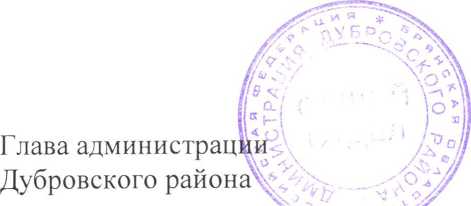 II. В. Акуленко